August 20, 2023We strive to be a Christ-centered community that advances the gospelby worshiping joyfully, making disciples, and serving others.This Week at WestminsterSunday, August 20   		Membership Sunday	1:00 p.m.	New Castle Prison (Phil Pinegar)	6:00 p.m.	Reformed Youth Ministry at New Life Presbyterian Church	6:30 p.m.	Evening Service (Hymn favorites with Joy Pinegar at 6:15 p.m.) Monday, August 21     8:00 a.m.	Men’s Bible Study (Larry Williamson)Tuesday, August 22	9:30 a.m.	Ladies’ Prayer (Lois Garringer)	2:00 p.m.	GriefShare (Nellie Campbell)Wednesday, August 23	6:45 p.m.		Sanctuary Choir Rehearsal (Nate Shockey)Thursday, August 24	6:00 p.m.	Worship Team Rehearsal (Nate Shockey)Friday, August 25	5:30 a.m.	Men’s Fellowship (Jim Wegener)Upcoming Events	Sept. 6			Children’s Choir Rehearsal (Nate Shockey)	Sept. 6			Kidz Root (Jonė Holroyd) 	Sept. 19		Joy in the Morning Ladies’ Bible Study (Margie Goshert)Order of Service      Prelude		arr. Melody BoberBe Thou My VisionPenelope Scott, piano	Welcome and Announcements	Reflecting on Our BaptismRemembering our sins have been washed away and we’ve been united to Jesus and to each other*Call to Worship: Psalm 72:8-11, 17-19Hearing God’s invitation to enter his presence and worship him	*Song of Praise: Rejoice, the Lord is King (Hymn #310)		Call to Confession: Phil. 2:1-4; Silent Confession of Sin and Prayer of Confession  	Recalibrating our hearts away from our failures and wanderings back toward Jesus	Assurance of Pardon: Philippians 2:5-11; In Christ AloneCelebrating God’s forgiveness through the life, death, and resurrection of Jesus Christ		Giving of Tithes and OfferingsRemembering all we have comes from God, belongs to God, and is to be used for God’s glory		Special Music	arr. Gary MathenyWayfaring StrangerMen’s Choir		Reception of New Members		Pastoral PrayerGiving our cares and burdens to the Lord and finding mercy and grace for our times of need	*Scripture Reading: Philippians 2:19-30 (page 981) 	Morning Message	 Rev. Dr. Kristofer D. Holroyd	Confessing our Faith: The Apostles’ Creed; Jesus, Lover of My Soul (Hymn #508) Reminding ourselves and each other what we believe about God, Jesus, ourselves, and our worldThe Lord’s TableFeeding our faith and union through the weekly practice of sharing bread and juice together*Song of Response: Doxology (Hymn #731)	Thanking God for all his gifts to us*BenedictionReceiving God’s blessing as he sends us out to live and love like JesusVisitor InformationWestminster Presbyterian Church is a congregation of the Presbyterian Church in America (PCA) and a member of the Central Indiana Presbytery. For more information about Westminster, visit westminpca.com. To join our email list, send an email to Colleen in the office at cwolowski@westminpca.com.Guests: We are so glad that you have chosen to worship with us this morning. We hope that we lead you well in worshiping our great God and celebrating the incredible salvation that we have in Christ. We hope, also, that we love you well today and make you feel welcome. Please give us the opportunity to meet you today by joining us for coffee in between services or at the welcome desk out front. Also, please help us by filling out the Welcome Pad when it is passed during worship. This allows us to get to know you a little better. Assisted Listening Devices are available at the sound booth in the back of the sanctuary.Sermons are recorded and are available on our website and also at Sermonaudio.com.Sunday Schedule8:30 a.m.	First Worship Service9:45 – 10:00 a.m.	Coffee in the Fellowship Hall10:00 – 10:45 a.m.	Discipleship Hour11:00 a.m.	Second Worship Service6:30 – 7:15 p.m.		Evening Service or Small Groups**We hold a Sunday Evening Service on the 1st and 3rd Sundays of the month. Small groups meet on the 2nd and 4th Sunday evenings. WiFi password ~ WestminPCA67CCLI license #229062; streaming license #20175655Contact Us2801 W. Riverside Ave.Muncie, IN 47304Office (765) 288-3355www.westminpca.com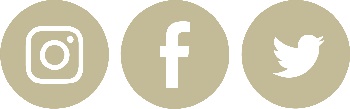 Children and NurseryAt Westminster, we believe that children are an important part of our community, and we want them to learn to worship with us. Please feel free to keep your children of any age with you in the service, and please do not be uncomfortable with their cooing and whispering. They are learning to worship! Additionally, to help them worship, crayons, clipboards with sermon notes and coloring pages, as well as copies of The Jesus Storybook Bible, are available right outside the doors to the sanctuary.We also offer a fully staffed nursery for children under three years old.Youth GroupWe collaborate with two other area churches for youth ministry, creating a more dynamic and engaging experience for our youth. Our youth gather at New Life Presbyterian Church in Yorktown Sunday evenings from 6:00 to 8:00 p.m. To learn more or to get on the youth group email list, contact Colleen in the church office.  Small GroupsOn the second and fourth Sundays of the month, instead of a Sunday Evening Service, small groups meet in homes throughout the area to help foster authentic community. To learn more about small groups, visit our website or scan the QR code below.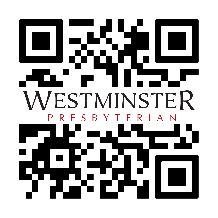 